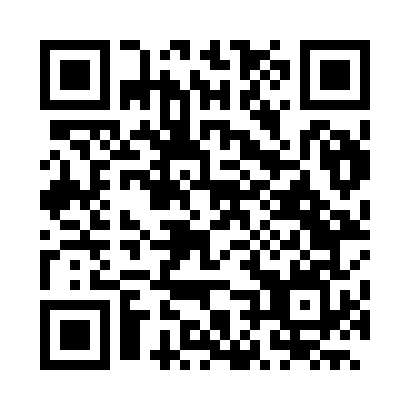 Prayer times for Colina, BrazilWed 1 May 2024 - Fri 31 May 2024High Latitude Method: NonePrayer Calculation Method: Muslim World LeagueAsar Calculation Method: ShafiPrayer times provided by https://www.salahtimes.comDateDayFajrSunriseDhuhrAsrMaghribIsha1Wed5:166:3112:113:265:517:022Thu5:166:3212:113:265:507:013Fri5:166:3212:113:255:507:014Sat5:176:3212:113:255:497:015Sun5:176:3312:113:255:497:006Mon5:176:3312:113:245:487:007Tue5:176:3312:113:245:486:598Wed5:186:3412:113:245:476:599Thu5:186:3412:113:235:476:5910Fri5:186:3512:113:235:466:5811Sat5:196:3512:113:235:466:5812Sun5:196:3512:103:225:456:5713Mon5:196:3612:103:225:456:5714Tue5:206:3612:103:225:456:5715Wed5:206:3712:113:215:446:5716Thu5:206:3712:113:215:446:5617Fri5:206:3712:113:215:436:5618Sat5:216:3812:113:215:436:5619Sun5:216:3812:113:215:436:5620Mon5:216:3912:113:205:436:5521Tue5:226:3912:113:205:426:5522Wed5:226:4012:113:205:426:5523Thu5:226:4012:113:205:426:5524Fri5:236:4012:113:205:426:5525Sat5:236:4112:113:205:416:5526Sun5:236:4112:113:195:416:5527Mon5:246:4212:113:195:416:5528Tue5:246:4212:123:195:416:5429Wed5:246:4212:123:195:416:5430Thu5:256:4312:123:195:416:5431Fri5:256:4312:123:195:416:54